Voting ProcessVoter Registration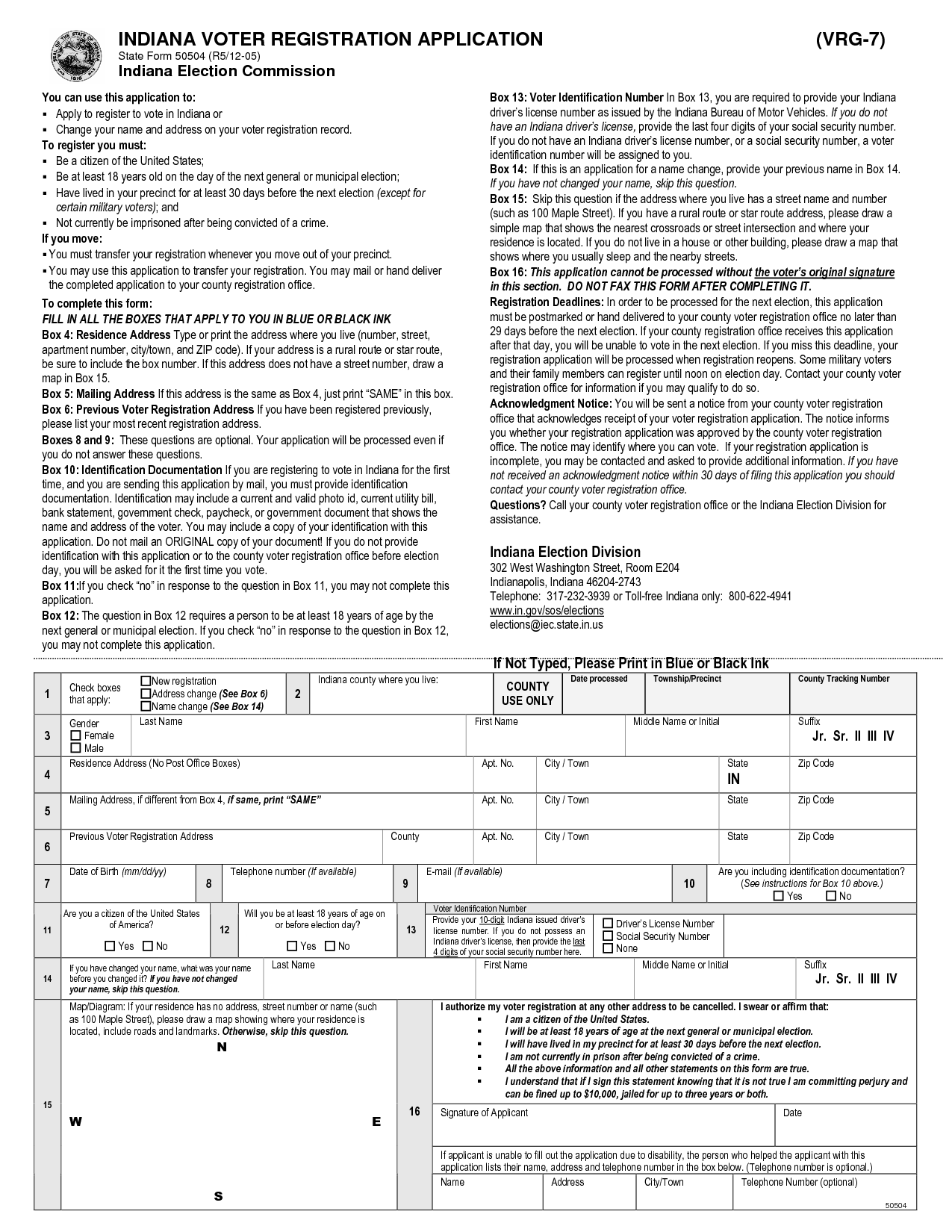 State voting reminder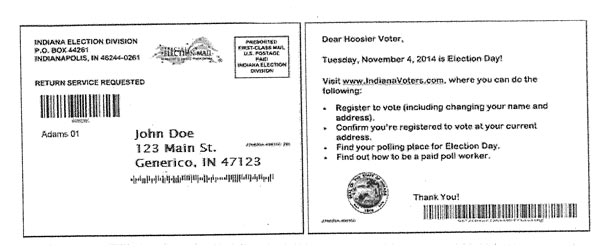 Find your polling location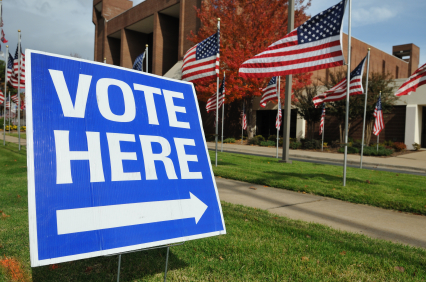 Bring your ID on election day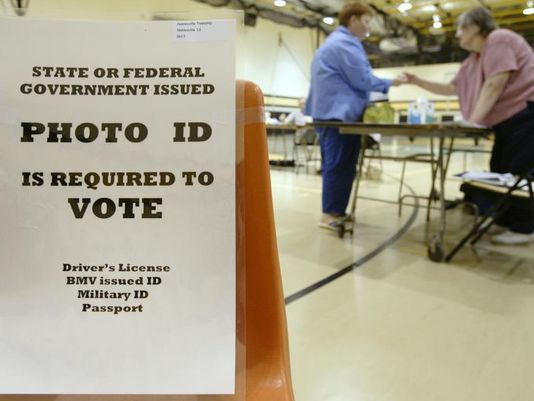 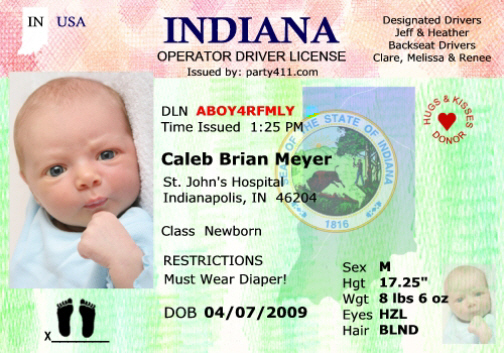 Vote on election day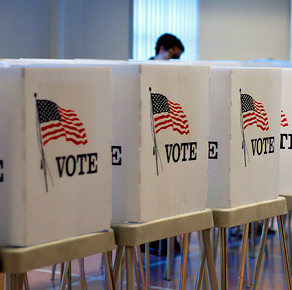 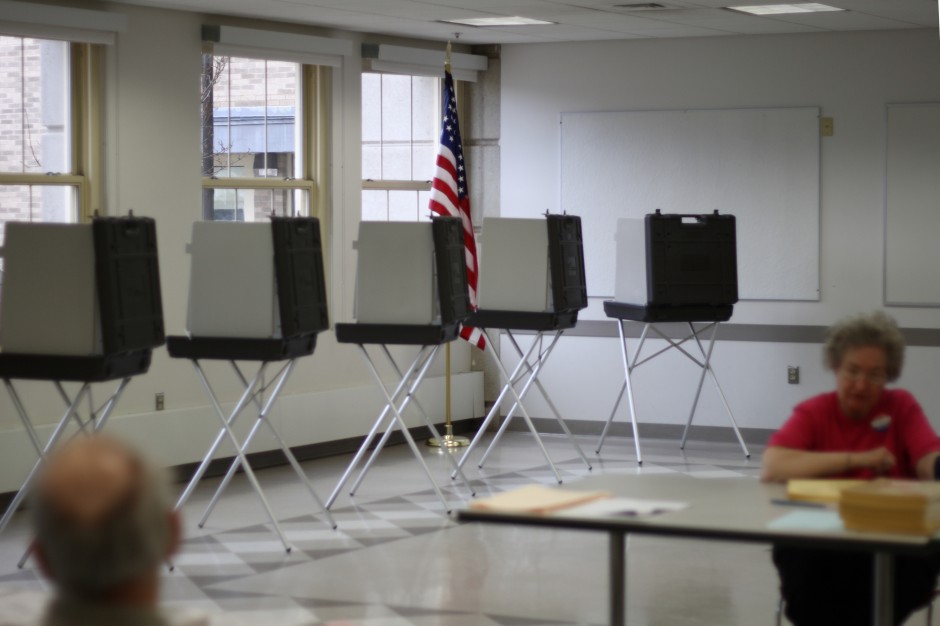 